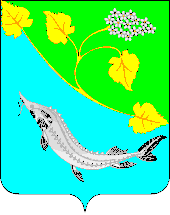 	                               Администрация             Ленинского муниципального района                              Волгоградской области              Антитеррористическая комиссия                             ПРОТОКОЛ № 44   Заседания антитеррористической комиссии         Ленинского муниципального районаОт 25.12. 2018 г.                                                   Администрация Ленинского   С 10-00 до11-00 ч.                                                Муниципального района                                                                                          Актовый зал.Председатель:  Варваровский Н.Н.-  Глава  Администрации   Ленинского муниципального района, председатель АТК Ленинского муниципального района.Секретарь: Алимбеков А.А.- главный специалист по охране труда, секретарь антитеррористической комиссии.    Присутствовали:Члены АТК: Цабыбин Сергей Александрович – заместитель Главы Администрации Ленинского муниципального района. Беспалко Сергей  Викторович- консультант отдела жизнеобеспечения Администрации Ленинского муниципального района, Чуланова Татьяна Юрьевна–начальник отдела образования Администрации Ленинского муниципального района. Контарев Геннадий Викторович - начальник  отдела МВД России по Ленинскому району.Морозов Андрей Александрович- специалист по гражданской обороне и мобилизационной работе ГБУЗ «Ленинская ЦРБ».                                    ПОВЕСТКА ДНЯ: 1.Рассмотрение представления прокуратуры Ленинского района от 05.12.2018 года № 27-52-2018 г. «Об устранении нарушений законодательства о противодействии терроризму».2.О принимаемых органами местного самоуправления  мерах по обеспечению общественного порядка, безопасности, антитеррористической защищённости  населения и территории Ленинского района  в период новогодних и рождественских праздников,  готовности сил и средств к исполнению мероприятий по минимизации и ликвидации последствий   террористических актов и  чрезвычайных ситуаций.Вступительное слово по повестке дня заседания: Варваровский Николай Николаевич –  Глава  администрации Ленинского муниципального района, председатель  антитеррористической комиссии района.Отметил, что  проводится плановое   заседание антитеррористической комиссии Ленинского муниципального района, в связи  с поступившим  представлением прокуратуры Ленинского района «Об устранении нарушений законодательства о противодействии терроризму» По первому вопросуСЛУШАЛИ:  Чуланова Татьяна Юрьевна – начальник отдела образования администрации Ленинского муниципального района.В своём докладе Чуланова Татьяна  Юрьевна  информировала членов АТК о состоянии дел  и проводимой работе по обеспечению антитеррористической защищённости образовательных учреждений  Ленинского муниципального района в 2018 году и принимаемых  мерах  по устранению выявленных недостатков.Доклад прилагается.Выступили: Морозов Андрей Александрович- специалист по гражданской обороне и мобилизационной работе ГБУЗ «Ленинская ЦРБ».Отметил, что они долгое время искали лицензированную организацию для охраны Ленинской ЦРБ. Однако услуги этих организаций очень дороги: до 250 рублей в день за работу одного сотрудника. В настоящее время заключен договор с казаками . Договорились подешевле. Но они тоже недовольны ценой, хотят поднять цену. РЕШИЛИ:   Рассмотрев  представление прокуратуры Ленинского района от 05.12.2018 №27-52-2018 « Об устранении нарушений законодательства о противодействии терроризму», доклад начальника отдела образования Чулановой Татьяны Юрьевны  и заслушав выступления членов антитеррористической комиссии, антитеррористическая комиссия   Ленинского  муниципального  района  Решила:Отделу образования, руководителям учреждений образования  принять меры по устранению недостатков, отмеченных  в представлении прокуратуры Ленинского района 0т 05.12.2018 № 27-52-2018 « Об устранении нарушений законодательства о противодействии терроризму» :-  Обеспечить  непрерывное видеонаблюдение потенциально опасных участков, архивирование и хранение данных в течение одного месяца.- Руководителям объектов, относящихся к первой  и  второй категории опасности, до 01 февраля 2019 года завершить разработку и согласование  планов взаимодействия с отделом в г. Волжском  УФСБ Росси по Волгоградской области, отделом МВД России по Ленинскому району, отделом вневедомственной охраны по Среднеахтубинскому  району – филиала ФГКУ «УВО ВНГ России по Волгоградской области.  -Руководителям образовательных учреждений разработать перечни мероприятий по обеспечению антитеррористической защищённости объекта (территории) в соответствии с пунктом 15 Требований к антитеррористической защищённости объектов (территорий) Министерства образования и науки Российской Федерации и объектов (территорий), относящихся к сфере деятельности Министерства образования и науки Российской Федерации, утверждённых постановлением Правительства Российской Федерации от 07.10.2017 №1235 с учётом объёма планируемых работ и сроков  исполнения.    - Руководителям образовательных учреждений обновить  наглядные пособия,   содержащие информацию о порядке действий учащихся и работников  при обнаружении подозрительных лиц или предметов, поступления информации об угрозе совершения или совершении террористических актов, схему эвакуации пои возникновении чрезвычайных ситуаций, номера телефонов правоохранительных органов и аварийно-спасательных служб.   - Принять меры  по оборудованию образовательных учреждений  системами  экстренного оповещения об угрозе совершения  или о совершении террористического акта.        - В связи с неправильной оценкой  критериев отнесения к 1-й  и 2-й категорий опасности при проведении категорирования руководителями ряда  образовательных учреждений,  изменением количества  обучающихся и сменности их единовременного нахождения в учреждении,   до 01 февраля 2019 года провести повторное категорирование следующих  образовательных учреждений 1-й 2-й категории, в соответствии с требованиями Постановления Правительства РФ от 07.10.2017 №1235, и при необходимости внести соответствующие  изменения в паспорта безопасности:-МКОУ « Ленинская СОШ №3»-МКОУ «Покровская СОШ»- МКОУ «Коммунаровская СОШ» -МКОУ «Степновская СОШ» - МКОУ «Колобовская СОШ»-  МКДОУ «Детский сад №1 «Буратино» - МКДОУ «Детский сад №6 «Радуга»- МКДОУ «Царевский детский сад»- МБОУ ДО «Ленинский ДЮЦ» МБОУ  ДО «Ленинская ДШИ»- вопросы организации охраны образовательных учреждений  рассмотреть на очередном  заседании антитеррористической комиссии после проведения повторного категорирования в 1 квартале 2019 года.2.  Контроль за исполнением решения  возложить на секретаря  Алимбекова А.А.  По второму  вопросуСЛУШАЛИ: Морозов Андрей Александрович- специалист по гражданской обороне и мобилизационной работе ГБУЗ «Ленинская ЦРБ».В своем докладе Морозов Андрей Александрович рассказал о мерах, которые принимаются ГБУЗ «Ленинская ЦРБ» по готовности служб ЦРБ по ликвидации  и минимизации  последствий возможных терактов и других чрезвычайных ситуаций. Доклад прилагается.Контарев Геннадий Викторович - начальник  отдела МВД России по Ленинскому району. В своём докладе Контарев Геннадий Викторович отметил какие меры принимаются отделом МВД для обеспечения безопасности населения района в период проведения новогодних и рождественских праздников.Доклад прилагается.ВЫСТУПИЛИ: Цабыбин Сергей Александрович- заместитель Главы Администрации Ленинского муниципального района. Рассказал  какие меры принимаются для обеспечения антитеррористической защищённости и пожарной безопасности в образовательных и социальных учреждениях района  во время проведения праздничных мероприятий.РЕШИЛИ:     Рассмотрев доклады  Морозова Андрея Александровича, специалиста по гражданской обороне и мобилизационной работе  ГБУЗ «Ленинская ЦРБ», Контарева Геннадия Викторовича, начальника отдела МВД России по Ленинскому району  и заслушав выступления членов антитеррористической комиссии, антитеррористическая комиссия   Ленинского муниципального  района   Решила:  Рекомендовать  Главам городского и сельских поселений, АТК района и оперативной группе Ленинского района: Совместно с руководителями объектов, на которых проводятся праздничные мероприятия, принять дополнительные меры по обеспечению общественного порядка, антитеррористической и пожарной безопасности населения.2.Совместно с руководителями предприятий и организаций, входящих в муниципальное звено  территориальной подсистемы РСЧС, поддерживать в постоянной готовности  личный состав и технику, привлекаемые для проведения спасательных работ и оказания медицинской помощи пострадавшим в случае совершения террористических актов и возникновения других чрезвычайных ситуаций.3.В целях  совершенствования взаимодействия АТК района с  оперативной    группой и сельскими поселениями шире привлекать  Глав поселений района к    проведению тактико-специальных тренировок  по отработке взаимодействия служб жизнеобеспечения,  аварийно-спасательных служб и правоохранительных органов.4.АТК района и оперативной группе Ленинского района оказывать методическую и практическую помощь Главам  поселений по профилактике терроризма, минимизации и ликвидации последствий его проявлений. Организовать обмен информацией об общественно-политических и социально-экономических процессах в   поселениях, оказывающих влияние на развитие ситуации в сфере профилактики терроризма.5.Контроль  за  исполнением решения возложить на секретаря антитеррористической  комиссии Алимбекова А.А. Глава администрации  Ленинскогомуниципального района,председатель  антитеррористическойкомиссии                                                                                   Н.Н.Варваровский.Секретарь   комиссии                                                                Алимбеков А.А.